                                                                  Новость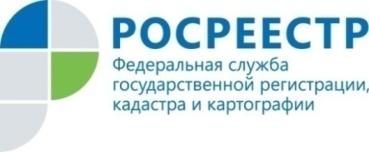 13.09.2021Росреестр Татарстана разработал инструкцию по оформлению недвижимостиВ данных разъяснениях пошагово описаны все этапы прохождения процедуры  по регистрации прав и кадастровому учету, а также даны рекомендации, на что обратить внимание при получении той и иной государственной услуги.  В инструкции рассказывается:- как подать документы в Росреестр Татарстана на регистрацию прав и кадастровый учет; - в какие сроки предоставляются услуги; - какой порядок уплаты госпошлины и ее размеры; - по каким причинам услуга может быть приостановлена и т.д. Если у получателя государственной услуги остались вопросы, инструкция подскажет контактные данные, по которым можно обратиться, чтобы получить на них ответы. Данная инструкция будет полезна абсолютно всем категориям заявителей: физическим и юридическим лицам, в том числе представителям малого и среднего бизнеса. Более подробно ознакомиться с ней можно на официальном сайте Управления Росреестра по Республике Татарстан в разделе «Деятельность». Контакты для СМИПресс-служба Росреестра Татарстана 255-25-80 – Галиуллина Галинаwww.instagram.com/rosreestr_tatarstana                                                                                                                                                                         https://rosreestr.tatarstan.ru